           Denosumab in the community 	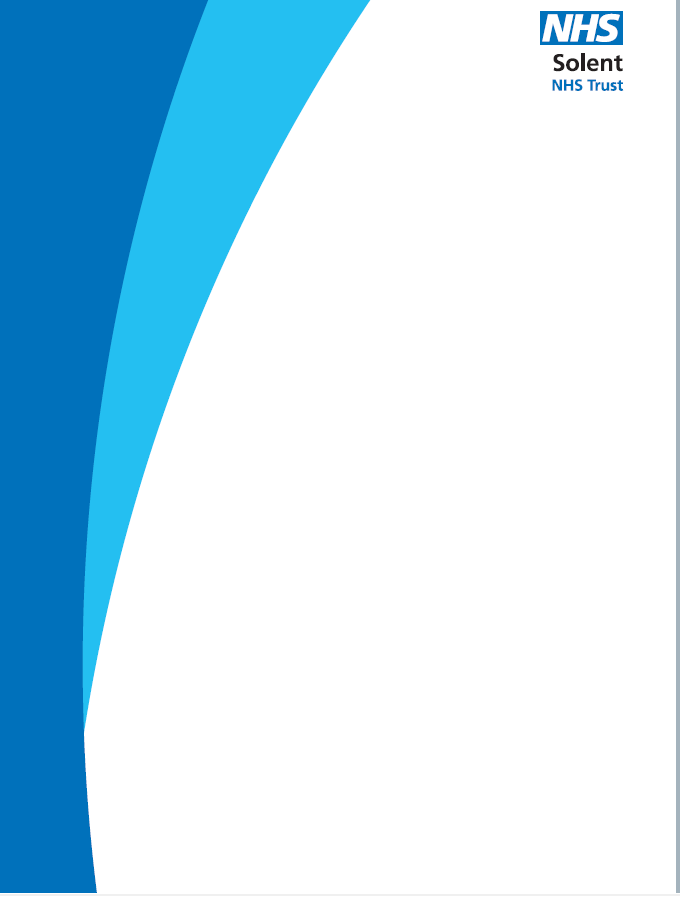 